Nu införs nya hastighetsgränser i StockholmI mitten av april börjar vi införa nya hastighetsgränser i Stockholms stad. 30, 40 och 60 km/tim ersätter på sikt dagens 50 km/tim och 70 km/tim. Det görs för att höja trafiksäkerheten och förbättra framkomligheten, inte minst för gående och cyklister.

Först ut är utvalda gator i stadsdelarna Kungsholmen, Spånga-Tensta, Hägersten och Liljeholmen. I dessa områden införs de nya hastighetsgränserna i mitten av april. Även stadsdelarna Hässelby-Vällingby, Liljeholmen, Skärholmen, Södermalm, Älvsjö, Norrmalm och Östermalm är under utredning. På sikt kommer samtliga stadsdelar få justerade hastighetsgränser.Rätt hastighet utifrån gatans standard minskar antalet olyckor i trafiken och är avgörande för trafiksäkerheten. Förändringarna är en del i en långsiktig strategi där hastighetsgränserna på vägarna ska anpassas till nollvisionen. Hastighetssänkningar har också positiva följdeffekter som mindre buller och vibrationer, trevligare gatumiljö och bättre framkomlighet. För att öka förståelsen och acceptansen för de nya hastighetsgränserna genomför vi också en kommunikationskampanj med budskapet ”vi ändrar hastigheterna av en anledning”.Beslutet om hastighetsändringarna i de första fyra stadsdelarna togs i trafiknämnden hösten 2015. Mer informationKontaktperson: Erik Johansson, presstalesperson, trafikkontoret
Telefon: 08-508 261 35
E-post: erik.g.johansson@stockholm.se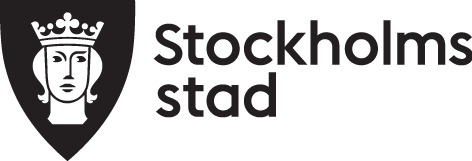 2016-04-042016-04-04Kontaktperson Erik Johansson Telefon 08-508 261 35erik.g.johansson@stockholm.sePressmeddelandePressmeddelande